Joint Project of UNDP, UNIFEM, UNFPA, UNICEF, ILO Strengthening the National Statistical SystemANNUAL WORK PLAN and BUDGET for 2011-2012Migration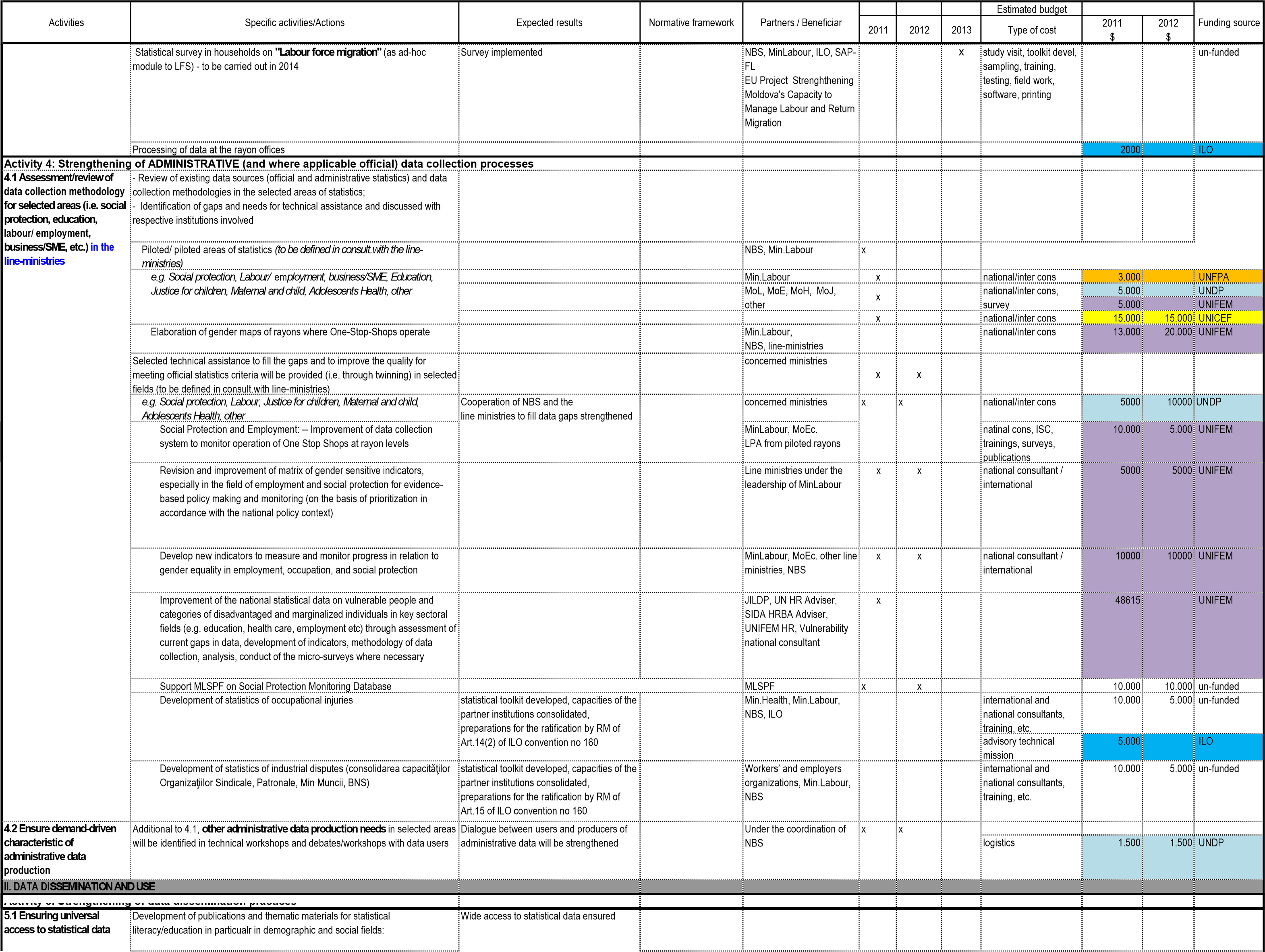 	    1.052.515 	    594.536         1.647.051 	               - 	             -	Funded	         1.048.615UNDAF Outcome (1)By 2012, public institutions, with the support of civil society organizations (CSO), will have better capacities to ensure good governance, the rule of law and free access to justice and to promote human rightsCountry Programme Outcome (11)Pro-poor policies, addressing development and population issues, are formulated, implemented, and monitored in a more transparent and participatory mannerOutputAvailability, quality and use of disaggregated statistical data are improved (with a focus on disaggregation by geographic location, age and gender)ActivitiesSpecific activities/ActionsExpected resultsNormative frameworkPartners / BeneficiarEstimated budgetFunding sourceActivitiesSpecific activities/ActionsExpected resultsNormative frameworkPartners / Beneficiar201120122013Type of cost2011$2012$Funding sourceI. DATA PRODUCTIONActivity 1. Alignment of the OFFICIAL statistics infrastructure to the ''acquis communautaire'' in statistics  and other international standards Activity 1. Alignment of the OFFICIAL statistics infrastructure to the ''acquis communautaire'' in statistics  and other international standards Activity 1. Alignment of the OFFICIAL statistics infrastructure to the ''acquis communautaire'' in statistics  and other international standards Activity 1. Alignment of the OFFICIAL statistics infrastructure to the ''acquis communautaire'' in statistics  and other international standards 1.1 In-depth assessment of the Domain 1 “Demographic and Social Statistics” in line with the EU Statistical Requirements Compendium Comprehensive assessment identifying gaps and needs for technical assistance including costing (for 12 areas of Domain 1 see sheet 2)Concrete needs for technical assistance in domain 1 identifiedNBSxxinternational consultant          24.000       21.000 unfunded 1.1 In-depth assessment of the Domain 1 “Demographic and Social Statistics” in line with the EU Statistical Requirements Compendium Comprehensive assessment identifying gaps and needs for technical assistance including costing (for 12 areas of Domain 1 see sheet 2)Concrete needs for technical assistance in domain 1 identifiedNBSxxinternational consultant            6.000       14.000 UNDP 1.1 In-depth assessment of the Domain 1 “Demographic and Social Statistics” in line with the EU Statistical Requirements Compendium Comprehensive assessment identifying gaps and needs for technical assistance including costing (for 12 areas of Domain 1 see sheet 2)Concrete needs for technical assistance in domain 1 identifiedNBSxxintern./nat. consultant            3.000         3.000UNFPA1.1 In-depth assessment of the Domain 1 “Demographic and Social Statistics” in line with the EU Statistical Requirements Compendium Comprehensive assessment identifying gaps and needs for technical assistance including costing (for 12 areas of Domain 1 see sheet 2)Concrete needs for technical assistance in domain 1 identifiedNBSxxxintern./nat. consultant            5.000             - UNICEF1.1 In-depth assessment of the Domain 1 “Demographic and Social Statistics” in line with the EU Statistical Requirements Compendium Comprehensive assessment identifying gaps and needs for technical assistance including costing (for 12 areas of Domain 1 see sheet 2)Concrete needs for technical assistance in domain 1 identifiedNBSinternational consultant            5.000         5.000 UNDP 1.1 In-depth assessment of the Domain 1 “Demographic and Social Statistics” in line with the EU Statistical Requirements Compendium Prioritise identified needs and select list of technical assistance projects to be carried out by the joint project(Note: for possible areas of focus see Compendium or sheet 2)List of technical assistance projects agreedNBSxxxconsultants, survey            5.000         5.000 UNIFEM 1.2 Provision of technical assistance in selected areas to align the statistical infrastructure to the requirements of the acquisTechnical assistance projects (including winning projects through EU funding)Moldova statistical infrastructure fulfills the acquis requirements in the selected areas (to be agreed with the financing agency: UNDP, UNIFEM, UNICEF, UNFPA)NBSxxxintern.consultant/ twinning          13.500       13.500 unfunded 1.2 Provision of technical assistance in selected areas to align the statistical infrastructure to the requirements of the acquisTechnical assistance projects (including winning projects through EU funding)Moldova statistical infrastructure fulfills the acquis requirements in the selected areas (to be agreed with the financing agency: UNDP, UNIFEM, UNICEF, UNFPA)NBSxxxintern.cons/ twinning            5.000       20.000UNDP1.2 Provision of technical assistance in selected areas to align the statistical infrastructure to the requirements of the acquisTechnical assistance projects (including winning projects through EU funding)Moldova statistical infrastructure fulfills the acquis requirements in the selected areas (to be agreed with the financing agency: UNDP, UNIFEM, UNICEF, UNFPA)NBSxxintern.cons/ twinning            5.000         5.000UNICEFxxintern.cons/ twinning            1.500         1.500UNFPAxxxintern.cons/ twinning            5.000       10.000 UNIFEM 1.3 Improvement of priority statistical thematic areas relevant for monitoring human development and the achievement of the MDGs in the Republic of Moldova (socioeconomic statistics)- methodological support regarding the indicators on living conditions and welbeing (access to sewerage, purchase power parity, etc. - MDG1 & MDG7National definitions and concepts for MDG indicators clearly defined and harmonised to the international standards/MDGs and disseminated for their usage by different data producers & users, in particular policy monitoring unitsNational and international MDGsNBS, Ministry oef Economy, Ministry of Environmentnational consultant            3.000 UNDP BRC/MDG  1.3 Improvement of priority statistical thematic areas relevant for monitoring human development and the achievement of the MDGs in the Republic of Moldova (socioeconomic statistics)- methodological support regarding the indicators on living conditions and welbeing (access to sewerage, purchase power parity, etc. - MDG1 & MDG7National definitions and concepts for MDG indicators clearly defined and harmonised to the international standards/MDGs and disseminated for their usage by different data producers & users, in particular policy monitoring unitsNational and international MDGsBRC support international consultant             4.000 UNDP BRC/MDG  1.3 Improvement of priority statistical thematic areas relevant for monitoring human development and the achievement of the MDGs in the Republic of Moldova (socioeconomic statistics)- eliminate methodological differences in estimation of indicators of MDG2 on access to general education (including the reference population used for rates' calculation)Consistency of methodologies on indicators’ calculation ensuredNBS, Ministry of Education BRC support international consultant             3.000 UNDP BRC/MDG  1.3 Improvement of priority statistical thematic areas relevant for monitoring human development and the achievement of the MDGs in the Republic of Moldova (socioeconomic statistics)- eliminate methodological differences in estimation of indicators of MDG2 on access to general education (including the reference population used for rates' calculation)Consistency of methodologies on indicators’ calculation ensuredNBS, Ministry of Education BRC supporttravel            3.000 UNDP BRC/MDG  1.3 Improvement of priority statistical thematic areas relevant for monitoring human development and the achievement of the MDGs in the Republic of Moldova (socioeconomic statistics)- Revision of some MDG targets, or the corresponding MDG indicators in cases when the source of the data has changed over time (since the base year) - MDG 2, 4, 5Accuracy of data used for calculation of MDG indicators ensured. NBS, Ministry of Education, Min.HealthBRC support international consultant             3.000 UNDP BRC/MDG  Activity 2. Preparation of the population and housing censusActivity 2. Preparation of the population and housing census2.1. Advocacy for the population and housing censusAdvocacy campaigns, public roundtable discussions and targeted media outreach on the benefit and relevance of the census for Moldova at national and local levelsMedia, CSOs, government2.1. Advocacy for the population and housing censusAdvocacy campaigns, public roundtable discussions and targeted media outreach on the benefit and relevance of the census for Moldova at national and local levelsMedia, CSOs, governmentxxxlogistics, intern.cons.7.0007.000 UNFPA  2.1. Advocacy for the population and housing censusAdvocacy campaigns, public roundtable discussions and targeted media outreach on the benefit and relevance of the census for Moldova at national and local levelsMedia, CSOs, governmentxxlogistics, intern.cons.3.000 UNDP 2.1. Advocacy for the population and housing censusAdvocacy campaigns, public roundtable discussions and targeted media outreach on the benefit and relevance of the census for Moldova at national and local levelsMedia, CSOs, governmentlogistics, intern.cons.- UNICEF 2.2 Technical assistance to the preparation of the 2013 population censusIdentification and prioritisation of needs for technical assistance for the Census Unit and resource mobilizationNBS, Census and Social statistics divisionxxinternational consultant5000 UNFPA 2.2 Technical assistance to the preparation of the 2013 population censusStudy mission to Romanian Institute of Statistics on preparation of the Population and Housing Census (2 pers) NBS, Census and Social statistics divisionxtravel3.000 UNFPA 2.2 Technical assistance to the preparation of the 2013 population censusProvision of technical assistance in selected areas (incl. questionnaires design, methodologycal & organisational principles,methodologies for non-response; disability and nationality questions) for the Census Unit and other units involved (twinning)NBS, Census and Social statistics divisionxxintern./nat. consultant20.000 UNFPA 2.2 Technical assistance to the preparation of the 2013 population censusProvision of technical assistance in selected areas (incl. questionnaires design, methodologycal & organisational principles,methodologies for non-response; disability and nationality questions) for the Census Unit and other units involved (twinning)NBS, Census and Social statistics divisionintern./nat. consultant UNICEF 2.2 Technical assistance to the preparation of the 2013 population censusProvision of technical assistance in selected areas (incl. questionnaires design, methodologycal & organisational principles,methodologies for non-response; disability and nationality questions) for the Census Unit and other units involved (twinning)NBS, Census and Social statistics divisionxintern./nat. consultantUNDP2.2 Technical assistance to the preparation of the 2013 population censusProvision of technical assistance in selected areas (incl. questionnaires design, methodologycal & organisational principles,methodologies for non-response; disability and nationality questions) for the Census Unit and other units involved (twinning)NBS, Census and Social statistics divisionxintern./nat. consultantActivity3. Implementation of a quality management system and sample surveysActivity3. Implementation of a quality management system and sample surveysActivitiesSpecific activities/ActionsExpected resultsNormative frameworkPartners / BeneficiarEstimated budgetFunding sourceActivitiesSpecific activities/ActionsExpected resultsNormative frameworkPartners / Beneficiar201120122013Type of cost2011$2012$Funding source3.1 Implementation of Quality Management in statisticsImplementation of the report and self-evaluations on quality of statistical surveys, statistical domains, etc, in line with the NBS's Plan for development of quality in statisticsA systemic, procedural, documented, periodic, and systematic approach to quality management is used.NBS, top managementxxxintern./nat. consultant                -         5.000 UNDP 3.1 Implementation of Quality Management in statisticsTesting of CAPI/CATI methods for the collection of data within the framework of LFS and HBSImproved quality of the input data, shortened time needed for the collection and processing of dataNBS, Sampling divisionxpurchasing Tablet PC, adaptation of the software, training interviewers25.000 un-funded 3.1 Implementation of Quality Management in statisticsEnsure the rotation of PSUs (listing, hiring and training of the interviewers, creation of mobile team of interviewers)Better geographic coverage NBS, Sampling divisionxTravel, remuneration of interviewers, placement of announcements6.000 un-funded 3.1 Implementation of Quality Management in statisticsDevelopment of the calculation methodology for the extension coefficients used to obtain the composite estimators within the framework of the LFS Estimations on future changes and increased precision of monthly estimatesTraining Unit, Labor and social statisticsxinternational consultant2.300 UNDP 3.1 Implementation of Quality Management in statisticsImprovement of the methodology of statistical inference in LFS and HBSImproved estimations in the framework of LFS and HBS. Strengthened capacities in sampling and statistical inferenceTraining Unit, Sampling divisionxinternational consultant2.000 UNDP 3.1 Implementation of Quality Management in statisticsPreparation and implementation of the survey/research on non-respondentsIdentification of the causes for nonresponses and the impact on the estimationsNBS, Sampling divisionxNational and international consultantsNational and international consultantsNational and international consultants7.000 UNDP 3.2 Implementation of new sample surveysImplementation of MICS (Multiple Indicator Cluster Survey). Statistically sound and internationnaly comparable estimates are available for policy analysisCoordinating Agency -State ChancelleryCentre for Preventive Medicine & NBSxsurvey (DCT to the implementing agency)150.000150.000 un-funded 3.2 Implementation of new sample surveysImplementation of MICS (Multiple Indicator Cluster Survey). Statistically sound and internationnaly comparable estimates are available for policy analysisCoordinating Agency -State ChancelleryCentre for Preventive Medicine & NBSxsurvey (DCT to the implementing agency)200.000 UNICEF 3.2 Implementation of new sample surveysImplementation of the Time Use SurveyNecessary data for the research and policy development collectedNSD, IDPNBS, Labor statistics and demographyxxremuneration of interviewers, sampling expert, national consultant, printing, logistics24.7002.200 unfunded 3.2 Implementation of new sample surveysImplementation of the Time Use SurveyNecessary data for the research and policy development collectedNSD, IDPNBS, Labor statistics and demographyxxremuneration of interviewers, sampling expert, national consultant, printing, logistics20.0005.000 UNDP  3.2 Implementation of new sample surveysImplementation of the Time Use SurveyNecessary data for the research and policy development collectedNSD, IDPNBS, Labor statistics and demographyxxremuneration of interviewers, sampling expert, national consultant, printing, logistics70.0005.000 UNIFEM 3.2 Implementation of new sample surveysImplementation of the Time Use SurveyNecessary data for the research and policy development collectedNSD, IDPNBS, Labor statistics and demographyxxremuneration of interviewers, sampling expert, national consultant, printing, logistics00 UNICEF 3.2 Implementation of new sample surveysImplementation of the Time Use SurveyNecessary data for the research and policy development collectedNSD, IDPNBS, Labor statistics and demographyxxremuneration of interviewers, sampling expert, national consultant, printing, logistics00 UNFPA 3.2 Implementation of new sample surveys(also as sourse of data on un-paid work undertaken by women (temporary activities, agricultural activities for personal usage,etc.) not covered by the existing MDG3 indicator on "Share of women employed in economy by types of econ.activ.")Necessary data for the research and policy development collectedNSD, IDPNBS, Labor statistics and demographyxxremuneration of interviewers, sampling expert, national consultant, printing, logistics10.000 UNDP BRC/MDG  3.2 Implementation of new sample surveysStatistical survey on households 'Transition from employment to pension's system' - module to LFSTransition from employment to pension's system survey implemented in line with the EU standardsNational strategy on employment policies for 2007-2015NBS, Labor statistics and demographyxstudy visit, toolkit development, sampling, training, testing, field work, software, printing questionnaires, analysis and data dissemination 25.000 UNFPA 3.2 Implementation of new sample surveys Statistical survey on entreprises 'Statistics on job vacancies'  (gender sensitive  Vacant job positions' survey implemented in  National strategy on  NBS, Labor statistics and  x  study visit, toolkit devel, 20.000 un-funded 3.2 Implementation of new sample surveysapproach) line with the EU standards (quarterly)- employment policies for demography sampling, training, 0 UNDP 3.2 Implementation of new sample surveysstarting with 2013 and financed from the 2007-2015 testing, field work, 5.000 UNIFEM 3.2 Implementation of new sample surveysbudget software, printing  0 UNICEF 3.2 Implementation of new sample surveys0 UNFPA 3.2 Implementation of new sample surveysPreparation of the statistical survey on on entreprises  'Structure of earnings' which will be carried out in 2013: - development of methodology for the calculation of gender pay gap  (last indicator in MDG 3 on gender equity), review of the concept, definition, data collection method and calculation of the indicator in accordance with EU standards Methodology for the calculation of the gender pay gap developed for the national context, and preparation of the survey (in 2013) startedNational strategy on employment policies for 2007-2015, natonal MDGsNBS, BRC supportx4.000 UNDP BRC/MDG  3.2 Implementation of new sample surveysStatistical gender sensitive survey on entreprises  'Structure of earnings'Survey implemented in line with EU National strategy on NBS, Labor statistics and  x study visit, toolkit devel, 32.000 un-funded 3.2 Implementation of new sample surveysstandards - starting with 2013 and financed employment policies for demographysampling, training, 0 UNDP 3.2 Implementation of new sample surveysfrom the budget2007-2015testing, field work, 5.000 UNIFEM 3.2 Implementation of new sample surveyssoftware, printing 0 UNICEF 3.2 Implementation of new sample surveysquestionnaires, analysis 3.000 ILO  3.2 Implementation of new sample surveysStatistical survey in households on "Accidents at work and work-related health problems" (as ad-hoc module to LFS)Survey implemented in line with EU standardsNBS, MinLabour, ILO, SAP-FLEU Project  Strenghthening Moldovas Capacity to 'xxstudy visit, toolkit devel, sampling, training, testing, field work, software, printing 30000 un-funded 3.2 Implementation of new sample surveysManage Labour and Return xxActivitiesSpecific activities/ActionsExpected resultsNormative frameworkPartners / BeneficiarEstimated budgetFunding sourceActivitiesSpecific activities/ActionsExpected resultsNormative frameworkPartners / Beneficiar201120122013Type of cost2011$2012$Funding sourceStatistical Publication "Children in Moldova" (2011) and TBA with the NBS(2012)NBSxxprinting50005000 UNICEF Elderly people''Population and demographic processes in the Republic of Moldova';'Population  of the Republic of Moldova by gender and age, in territorial profile'NBSxxprinting3000- UNFPA  Women and men in RM'; 'Gender Statistics User Guide in Russian''Conditions for enterprises start-up and development: gender analysis'NBSxxxconsultant printing105007500 UNIFEM  Quarterly Bulletin of sample surveys developed NBSxxxprinting7001.000 UNDP ABC in statistics and other thematic materials and their dissemination through web, printed materials and/or articles in media (printed or electronic)The statistical literacy of population encreased and promotion of statistical products NBSxnational consultant1.500200 UNDP ABC in statistics and other thematic materials and their dissemination through web, printed materials and/or articles in media (printed or electronic)The statistical literacy of population encreased and promotion of statistical products NBSxnational consultant            2.000 UNIFEM  ABC in statistics and other thematic materials and their dissemination through web, printed materials and/or articles in media (printed or electronic)The statistical literacy of population encreased and promotion of statistical products 1.0002.000 unfunded Dissemination of the results of the conducted statistical surveyslogistics1.2001.200 unfunded Improvement of statistical metadata system:   - Ensure access of the users to more metadata of the statistical indicators (priority given to MDG monitoring indicators, NDP and European indicators of social inclusion) universal and user-friendly access to statistical data by users through the website improvedNBSxnational consultant5000 unfunded Improvement of the tools used for the dissemination of data on poverty, MGDs, other socio-economic indicators (including support to DevInfo scaling up)Wide access to disaggregated data on MDGs indicators, socio-economic indicators, Small Area Deprivation  indexes at raion and community level and other sectorial indicators e.g. education and social protection is ensuredMinistry of Economy, State ChancelleryxxDirect Cash Transfer to the Ministry of Economy 10.00010.000 UNICEF 5.2 Regular consultation and evaluation of user satisfaction on NBS’s productsImplementation of the survey on data users' satisfaction with the data provided by NBS General attitude towards NBS, its image and reputation. Access, relevance and clarity of NBS data. Strategy for the development of the national statistics for 2008-2011NBS. Disseminationx quarter 1opinion poll / company12.000 UNDP 5.2 Regular consultation and evaluation of user satisfaction on NBS’s productsImplementation of the survey on data users' satisfaction with the data provided by NBS General attitude towards NBS, its image and reputation. Access, relevance and clarity of NBS data. Strategy for the development of the national statistics for 2008-2011NBS. Disseminationx quarter 1opinion poll / company5.2 Regular consultation and evaluation of user satisfaction on NBS’s productsMonitoring and analysis of the use and misuse of official statistical informationThe dissemination of produced statistics improved and data users' training needs identifiedNBS. Disseminationxnational consultant1.000 UNDP 5.3. Enhansing capacity  of Policy Analysis, Monitoring and Evaluations units in the line ministries  in elaboration of policy-monitoring framework in specific areasNeeds assessment and technical assistance in review and elaboration of policy monitoring framework with equity focusPolicy monitoring framework is in place, key indicators are available and accessibleState Chancellery, lineministriesxx1500015000UNICEFActivity 6. Development of institutional mechanisms for training and statistical skills development Activity 6. Development of institutional mechanisms for training and statistical skills development Activity 6. Development of institutional mechanisms for training and statistical skills development 6.1. Establishment of a Training Unit sub-ordinate to NBSInstituionalise the training unit; development of curriculumdevelopment of gender-sensitive ToRs for recruitment of personnel and legal coveragerecruiting of personnelequipment and literature procurementThe Training Unit is established and starts workingLaw on official statisticsNBSxinternational/national consultant (lawyer), personnel, equipment20.00018.000 unfunded 6.1. Establishment of a Training Unit sub-ordinate to NBSInstituionalise the training unit; development of curriculumdevelopment of gender-sensitive ToRs for recruitment of personnel and legal coveragerecruiting of personnelequipment and literature procurementThe Training Unit is established and starts workingLaw on official statisticsNBSxxxinternational/national consultant (lawyer), personnel, equipment5.00010.000 UNDP 6.1. Establishment of a Training Unit sub-ordinate to NBSInstituionalise the training unit; development of curriculumdevelopment of gender-sensitive ToRs for recruitment of personnel and legal coveragerecruiting of personnelequipment and literature procurementThe Training Unit is established and starts workingLaw on official statisticsNBSxxinternational/national consultant (lawyer), personnel, equipment20002000 UNFPA 6.1. Establishment of a Training Unit sub-ordinate to NBSInstituionalise the training unit; development of curriculumdevelopment of gender-sensitive ToRs for recruitment of personnel and legal coveragerecruiting of personnelequipment and literature procurementThe Training Unit is established and starts workingLaw on official statisticsNBSxxinternational/national consultant (lawyer), personnel, equipment00 UNICEF 6.1. Establishment of a Training Unit sub-ordinate to NBSInstituionalise the training unit; development of curriculumdevelopment of gender-sensitive ToRs for recruitment of personnel and legal coveragerecruiting of personnelequipment and literature procurementThe Training Unit is established and starts workingLaw on official statisticsNBSxinternational/national consultant (lawyer), personnel, equipment3000 UNIFEM 6.1. Establishment of a Training Unit sub-ordinate to NBSTraining of hired people on Training abilities (Trainings of Trainers, including gender perspective)Staff of the Training Unit is professionally trained to perform its functions to the beneficiaries of the UnitLaw on official statisticsNBS, training companiesxxintern./nat.consultant, logistics, travel9.000 unfunded 6.1. Establishment of a Training Unit sub-ordinate to NBSTraining of hired people on Training abilities (Trainings of Trainers, including gender perspective)Staff of the Training Unit is professionally trained to perform its functions to the beneficiaries of the UnitLaw on official statisticsNBS, training companiesxxintern./nat.consultant, logistics, travel6.000 UNDP 6.1. Establishment of a Training Unit sub-ordinate to NBSTraining of hired people on Training abilities (Trainings of Trainers, including gender perspective)Staff of the Training Unit is professionally trained to perform its functions to the beneficiaries of the UnitLaw on official statisticsNBS, training companiesxintern./nat.consultant, logistics, travel2000 UNFPA 6.1. Establishment of a Training Unit sub-ordinate to NBSTraining of hired people on Training abilities (Trainings of Trainers, including gender perspective)Staff of the Training Unit is professionally trained to perform its functions to the beneficiaries of the UnitLaw on official statisticsNBS, training companiesintern./nat.consultant, logistics, travel0 UNICEF 6.1. Establishment of a Training Unit sub-ordinate to NBSTraining of hired people on Training abilities (Trainings of Trainers, including gender perspective)Staff of the Training Unit is professionally trained to perform its functions to the beneficiaries of the UnitLaw on official statisticsNBS, training companiesxintern./nat.consultant, logistics, travel03000 UNIFEM 6.2 Provision of statistical skills development opportunities for NBS staff and tailored training to relevant data users in selected fields (social, labour, demographic, gender statistics)6.2.1. Strengthening the capacities of the NBS specialists 6.2 Provision of statistical skills development opportunities for NBS staff and tailored training to relevant data users in selected fields (social, labour, demographic, gender statistics)Annual seminar to wrap-up/evaluate the activity of the NBS network of interviewersActivity of the interviewers permanently evaluated and measures taken to improve Training Unit, Sampling divisionxxlogistics, DSA, travel0 UNDP 6.2 Provision of statistical skills development opportunities for NBS staff and tailored training to relevant data users in selected fields (social, labour, demographic, gender statistics)Annual seminar to wrap-up/evaluate the activity of the NBS network of interviewersActivity of the interviewers permanently evaluated and measures taken to improve Training Unit, Sampling divisionxxlogistics, DSA, travel5.000 unfunded 6.2 Provision of statistical skills development opportunities for NBS staff and tailored training to relevant data users in selected fields (social, labour, demographic, gender statistics)Training for the newly hired employees as a results of the rotation, training to be conducted by the participation to the 2009 ToT activity as of Novemberthe quality of collected data Qualified interviewers in the PSUsxlogistics, DSA, travel4.436 unfunded 6.2 Provision of statistical skills development opportunities for NBS staff and tailored training to relevant data users in selected fields (social, labour, demographic, gender statistics)Training for the newly hired employees as a results of the rotation, training to be conducted by the participation to the 2009 ToT activity as of Novemberthe quality of collected data Qualified interviewers in the PSUsxlogistics, DSA, travel3.000 UNDP 6.2 Provision of statistical skills development opportunities for NBS staff and tailored training to relevant data users in selected fields (social, labour, demographic, gender statistics)Strengthening capacities of NBS deconcentrated services to produce multidimensional disaggregated data10.00010.000 unfunded 6.2 Provision of statistical skills development opportunities for NBS staff and tailored training to relevant data users in selected fields (social, labour, demographic, gender statistics)6.2.2. Participation to international events in specific statistical domains (specified in ProDoc), organized in the UNECE region (participation with papers, presentations, etc.is mandatory):Strengthened capacities.The NBS staff has the opportunity to learn from the exchange initiatives, share best 6.2 Provision of statistical skills development opportunities for NBS staff and tailored training to relevant data users in selected fields (social, labour, demographic, gender statistics)6.2.2. Participation to international events in specific statistical domains (specified in ProDoc), organized in the UNECE region (participation with papers, presentations, etc.is mandatory):Strengthened capacities.The NBS staff has the opportunity to learn from the exchange initiatives, share best ActivitiesSpecific activities/ActionsExpected resultsNormative frameworkPartners / BeneficiarEstimated budgetFunding sourceActivitiesSpecific activities/ActionsExpected resultsNormative frameworkPartners / Beneficiar201120122013Type of cost2011$2012$Funding sourceSampling trainings organized on the occasion o fthe 58th International Statistics Institute conference, Dublin, Ireland, August 2011practices and advanced experienceTraining Unit, Sampling divisionxtravel + DSA, 1 pers.2.500 UNDP Annual Statistical Commission sessions, 1 pers.practices and advanced experiencetravel + DSA, 1 pers.25002.500 unfunded Work session on gender statistics, 2 pers.practices and advanced experienceTraining Unit, Gender statisticstravel + DSA, 2 pers.2.5002.500 UNIFEM 19th international conference of Labor Statisticians (Geneva), 2 pers.practices and advanced experienceTraining Unit, Labor statisticsxtravel + DSA 1 pers.2.500 UNDP 19th international conference of Labor Statisticians (Geneva), 2 pers.practices and advanced experienceTraining Unit, Labor statisticsxtravel + DSA 1 pers.2.500 ILO  UNECE/ILO/Eurostat Joint seminar on Quality of Employment (Geneva)practices and advanced experienceTraining Unit, Labor statisticsxtravel + DSA, 1 pers. UNECE/ILO/Eurostat Joint seminar on Quality of Employment (Geneva)practices and advanced experienceTraining Unit, Labor statisticsxtravel + DSA 1 pers.5.000 UNIFEM Work Group on "Labour Underutilisation", 2 pers.practices and advanced experienceLabor statisticstravel + DSAs,  2pers.5.000 ILO Regional TransMONEE meeting practices and advanced experienceSocial Statisticsxtravel + DSA2.000 UNICEF 6.2.3. Training to target groups: media, policy monitoring units from Central & Local Public Authorities, CSOs, independent think-tanks, etc.: 6.2.3. Training to target groups: media, policy monitoring units from Central & Local Public Authorities, CSOs, independent think-tanks, etc.: Development of training modules on use of data and indicators within the Policy Monitoring and Evaluation (the inclusion of it into the Course for civil servants in the Academy of Public Administration will be explored)Capacity of Policy Monitoring, Evaluation and Analysis Units in the Line ministries in use of statistical data for Policy development and monitoring strengthenedAcademy for Public Admin, Training Unit/NBSxnational and international consultants15.000 unfunded Development of training modules on use of data and indicators within the Policy Monitoring and Evaluation (the inclusion of it into the Course for civil servants in the Academy of Public Administration will be explored)Capacity of Policy Monitoring, Evaluation and Analysis Units in the Line ministries in use of statistical data for Policy development and monitoring strengthenedAcademy for Public Admin, Training Unit/NBSxnational and international consultants5.000 UNDP Development of training modules on use of data and indicators within the Policy Monitoring and Evaluation (the inclusion of it into the Course for civil servants in the Academy of Public Administration will be explored)Capacity of Policy Monitoring, Evaluation and Analysis Units in the Line ministries in use of statistical data for Policy development and monitoring strengthenedAcademy for Public Admin, Training Unit/NBSxnational and international consultants5.000 UNFPA Development of training modules on use of data and indicators within the Policy Monitoring and Evaluation (the inclusion of it into the Course for civil servants in the Academy of Public Administration will be explored)Capacity of Policy Monitoring, Evaluation and Analysis Units in the Line ministries in use of statistical data for Policy development and monitoring strengthenedAcademy for Public Admin, Training Unit/NBSxnational and international consultants5.000 UNIFEM Organization of continuous series of training for representatives of local Public authorities to improve data collection at local level and use DevInfo systemCapacity of Policy Monitoring, Evaluation and Analysis Units in the Line ministries in use of statistical data for Policy development and monitoring strengthened5.000 UNICEF Round-table "Statistical measurement of employment in informal sector and of the informal employment.International and national standards"Increased/improved abilitiies and capacities to understand and use labour statistical indicators NBS, Min.Labour, ILOmethodologycal materials, experts1.500 ILO Round-table "Statistical indicators on decent work"Increased/improved abilitiies and capacities to understand and use labour statistical indicators NBS, Min.Labour, ILOmethodologycal materials, experts1.500 ILO Round-table "Quality of employment. Statistical indicators"Increased/improved abilitiies and capacities to understand and use labour statistical indicators NBS, Min.Labour, ILO, UNECE ??methodologycal materials, experts1.500 ILO Development of training modules on statistical literacy, including g ender perspective/sensitivity, for Civil Society Organisations and media to be conducted by NBSTraining Unit/NBSxnational and international consultants17.0000 unfunded Development of training modules on statistical literacy, including g ender perspective/sensitivity, for Civil Society Organisations and media to be conducted by NBSTraining Unit/NBSxnational and international consultants05.000 UNDP Development of training modules on statistical literacy, including g ender perspective/sensitivity, for Civil Society Organisations and media to be conducted by NBSTraining Unit/NBSxnational and international consultants5.000 UNICEF Development of training modules on statistical literacy, including g ender perspective/sensitivity, for Civil Society Organisations and media to be conducted by NBSTraining Unit/NBSxnational and international consultants3.0003.000 UNFPA Development of training modules on statistical literacy, including g ender perspective/sensitivity, for Civil Society Organisations and media to be conducted by NBSTraining Unit/NBSxnational and international consultants5.0002.000 UNIFEM Evaluate the quality and  statistical tools applied by independent researchers and provision of methodological guidance and trainings; Revision of curriculum on statistical education at the Academy of Economic StudiesThe quality of surveys undertaken by independent researchers is improved, the capacities of NBS to coordinate to statistical activities in the country are strengthened Academy of Economic Studies, Training Unit/NBSxxnational/international consultant10.0005.000 unfunded - Organization of special events, seminars, media campaigns and other activities, on the basis of the available information, reuslts of the studies and evaluations. - Trainings for statisticians and data users on meaning of statistical data and their interpretation Data users know better the data sources, publication time-table for the statistical information, results of the statistical surveys and efficiently make usage of itpolicy monitoring units from C/LPAs, media, CSOs, thinktanks, etc.xxlogistics international consulltant travel2.5002.500unfunded- Organization of special events, seminars, media campaigns and other activities, on the basis of the available information, reuslts of the studies and evaluations. - Trainings for statisticians and data users on meaning of statistical data and their interpretation Data users know better the data sources, publication time-table for the statistical information, results of the statistical surveys and efficiently make usage of itpolicy monitoring units from C/LPAs, media, CSOs, thinktanks, etc.xxlogistics international consulltant travel3.0003.000 UNIFEM  - Organization of special events, seminars, media campaigns and other activities, on the basis of the available information, reuslts of the studies and evaluations. - Trainings for statisticians and data users on meaning of statistical data and their interpretation Data users know better the data sources, publication time-table for the statistical information, results of the statistical surveys and efficiently make usage of itpolicy monitoring units from C/LPAs, media, CSOs, thinktanks, etc.xxlogistics international consulltant travel00 UNICEF - Organization of special events, seminars, media campaigns and other activities, on the basis of the available information, reuslts of the studies and evaluations. - Trainings for statisticians and data users on meaning of statistical data and their interpretation Data users know better the data sources, publication time-table for the statistical information, results of the statistical surveys and efficiently make usage of itpolicy monitoring units from C/LPAs, media, CSOs, thinktanks, etc.xxlogistics international consulltant travel2.0002.000 UNFPA - Organization of special events, seminars, media campaigns and other activities, on the basis of the available information, reuslts of the studies and evaluations. - Trainings for statisticians and data users on meaning of statistical data and their interpretation Data users know better the data sources, publication time-table for the statistical information, results of the statistical surveys and efficiently make usage of itpolicy monitoring units from C/LPAs, media, CSOs, thinktanks, etc.xxlogistics international consulltant travel1.5001.500 UNDP 6.2.4. Implementation of alternative research/analytical projects for the indepth analysis of some specific themes:  level of usage of statistical data for the analysis of policy documents developed by the CPAs and independent researches is IncreasedNBS, independent researchersxxxresearch23.50019.200unfunded- Analysis of the obtained information on the basis of the results of the Census in agriculture through gender lens, including:     'Role of women in agriculture'    'Encreased access to entrepreneurship'    'Access of women to economic goods' level of usage of statistical data for the analysis of policy documents developed by the CPAs and independent researches is IncreasedNBS, independent researchersxxresearch5.0009.300 UNDP - Analysis of the obtained information on the basis of the results of the Census in agriculture through gender lens, including:     'Role of women in agriculture'    'Encreased access to entrepreneurship'    'Access of women to economic goods' level of usage of statistical data for the analysis of policy documents developed by the CPAs and independent researches is IncreasedNBS, independent researchersresearch7.5007.500 UNIFEM  - Analysis of the obtained information on the basis of the results of the Census in agriculture through gender lens, including:     'Role of women in agriculture'    'Encreased access to entrepreneurship'    'Access of women to economic goods' level of usage of statistical data for the analysis of policy documents developed by the CPAs and independent researches is IncreasedNBS, independent researchersresearch00 UNICEF - Analysis of the obtained information on the basis of the results of the Census in agriculture through gender lens, including:     'Role of women in agriculture'    'Encreased access to entrepreneurship'    'Access of women to economic goods' level of usage of statistical data for the analysis of policy documents developed by the CPAs and independent researches is IncreasedNBS, independent researchersresearch00 UNFPA  Analysis of the socio-economic situation of children and women (Continuous support of TransMONEE project)Data available at national level for policy monitoring and serve as data source for development of CEE/CIS Regional Analitical ReportNBSxxDCT to the NBS3.5003.500 UNICEF Activity 7. Project evaluationActivity 7. Project evaluationEvaluation of Projectxnat. & intern. Consultant3.000 UNDP Evaluation of Projectxnat. & intern. Consultant3.000 UNIFEM  Evaluation of Projectxnat. & intern. Consultant3.000 UNICEF Evaluation of Projectxnat. & intern. Consultant3.000 UNFPA Activity 8. Project managementActivity 8. Project management26.00026.000TOTAL1.052.515594.5361.647.051UNDP       100.000     150.000            250.000                30.000 UNDP BRC/MDG          30.000             250.000                30.000 ActivitiesSpecific activities/ActionsExpected resultsNormative frameworkPartners / BeneficiarEstimated budgetFunding sourceActivitiesSpecific activities/ActionsExpected resultsNormative frameworkPartners / Beneficiar201120122013Type of cost2011$2012$Funding sourceUNIFEM        215.115       98.500            313.615             106.000             327.000                22.000 UNFPA          32.500       73.500            313.615             106.000             327.000                22.000 UNICEF       268.500        58.500            313.615             106.000             327.000                22.000 ILO         11.500        10.500            313.615             106.000             327.000                22.000 unfunded        394.900    203.536            598.436 